FÖLD FELADATLAPSzitakötő, 62.szám, 22-23.oldal1., Párosítsd a bal oldali helyszínt a jobb oldali eseménnyel !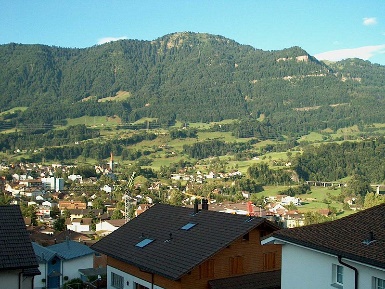 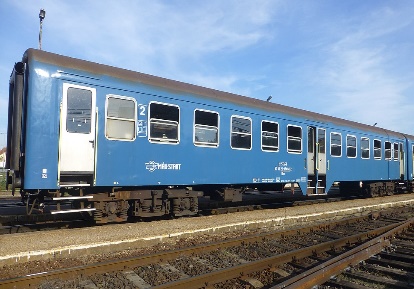 GOLDAU: ______________						 vasúti kocsi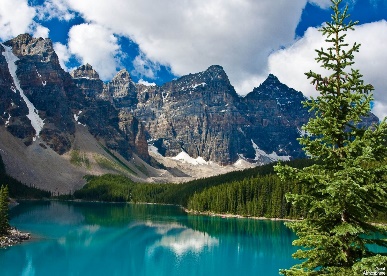 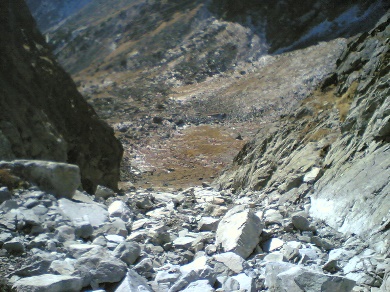 TEKNŐS-HEGY: ___________					kőtörmelék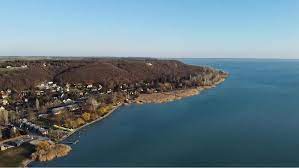 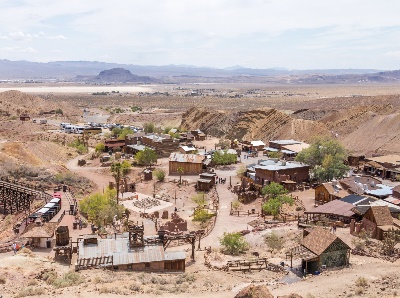 BALATONFŰZFŐ: _________					bányászfalub., Írd a város/ tájegység neve mellé a földomlás évszámát !2. Pótold a hiányzó adatokat a táblázatból a cikk alapján !MEGFEJTÉS :1., GOLDAU – KÖTÖRMELÉK- 1806TEKNŐS- HEGY- BÁNYÁSZFALU- 1903BALATONFŰZFŐ- VASÚTI KOCSI-19142., TÁJEGYSÉG NEVEORSZÁGTERMESZTIMEGOLDÁS FÖLDOMLÁSRASárkány GerinceteraszVietnámbambuszerdőszőlőPerukőfalAlföldakácfaTÁJEGYSÉG NEVEORSZÁGTERMESZTIMEGOLDÁS FÖLDOMLÁSRASárkány GerinceKína-VietnámrizsteraszSAPAVietnámrizsbambuszerdőDouro-völgyPortugáliaszőlőszőlőültetvényMachu PiccuPerukukorica, burgonya, babkőfalAlföldMagyarországerdősítés/ földművelésakácfa